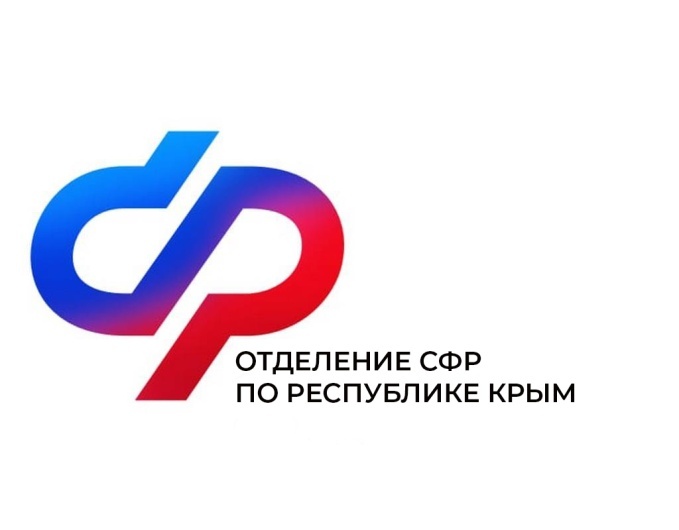 План мероприятий Центра общения старшего поколения В г. Красноперекопскна апрель 2024 года№Наименование мероприятияДата проведения1Лекция: Способы защиты от террористических угроз4 апреляв 15:00 2Музыкально-поэтическая встреча «Весь апрель никому не верь»5 апреляв 15:00  3Тематическая встреча посвященная 80-й годовщине освобождения Красноперекопска и Крыма от фашистских захватчиков11 апреляв 15:00 4Фестиваль «Стим-панк» (с участием ЛИТО «Пятиозерье»)13 апреляв 10:00 5Встреча с психологом15 апреляв 13:006Урок финансовой грамотности  ПАО РНКБ18 апреляв 15:007Урок компьютерной грамотности24 апреляв 15:00 8«Чернобыль-боль земли»Мастер-класс: Пасхальная корзинка26 апреляв 11:00в 15:00